浅草薬剤師会Web研修会開催のお知らせ日時：4月19日（月）19時15分～　　(Microsoft Teams使用)発信会場：東京ストレスクリニック　東京都中央区新川2-28-2 プログラム18時45分～　ログイン可能19時15分～19時30分 情報提供「セリンクロ」　　大塚製薬（株）北野憲治19時30分～21時00分 東京ストレスクリニックからWeb配信『　クリニックにおけるアルコール問題の対応と支援　』　　　　　　　　　　　　　　　　　　　東京ストレスクリニック　　石ヶ坪　潤　先生☆参加費　1,000円（会員の方は無料です。会員外の方には個別に振込先を連絡します。　　　　　 大変恐縮ですが、4月1日～13日の期間にお振込みお願いいたします。）☆ご参加の方は、ＱＲコードを読み取り、４月1２日(月)までにお申込み下さい。申込書を浅草薬剤師会（asayaku@tulip.ocn.ne.jp FAX 03-5821-3288 ）に送る事も出来ます。　　後日参加URLを共催会社よりお送りしますので申込者ご本人のお名前でご参加ください。☆単位が必要な方は視聴後24時までにキーワードをご回答下さい。回答先は研修後に示します☆講演内容にご質問の際は、当日チャットまたは事前に申込書・メールにてお願いします。☆本会は日本薬剤師研修センター認定の集合研修会１単位です。共催　社）浅草薬剤師会、ファイザー株式会社                     浅草薬剤師会Web研修会申込書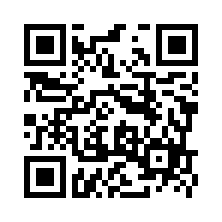 薬局名　　　　　　　　　 　　　　　　　　　　　　薬剤師氏名　　　　　　　　　　　　　　　　       https://forms.gle/WZ6gXMZfYAW5kLfNA  薬剤師免許番号　　　　　　　　　　　　　　　      　当日視聴するメールアドレス　　　　　　　　　　　　　        　                 単位送付先住所 〒　　　　　　　　　　　　　　　　　　　　　　　　　　　　　（会員外の方は必ずご記入下さい。会員の方の認定シールは浅薬ニュースに同封します。）先生への質問　　　　　　　　　　　　　　　　　　　　　　　　　　　　　　　　　              